Часть I. Сведения об оказываемых муниципальных услугах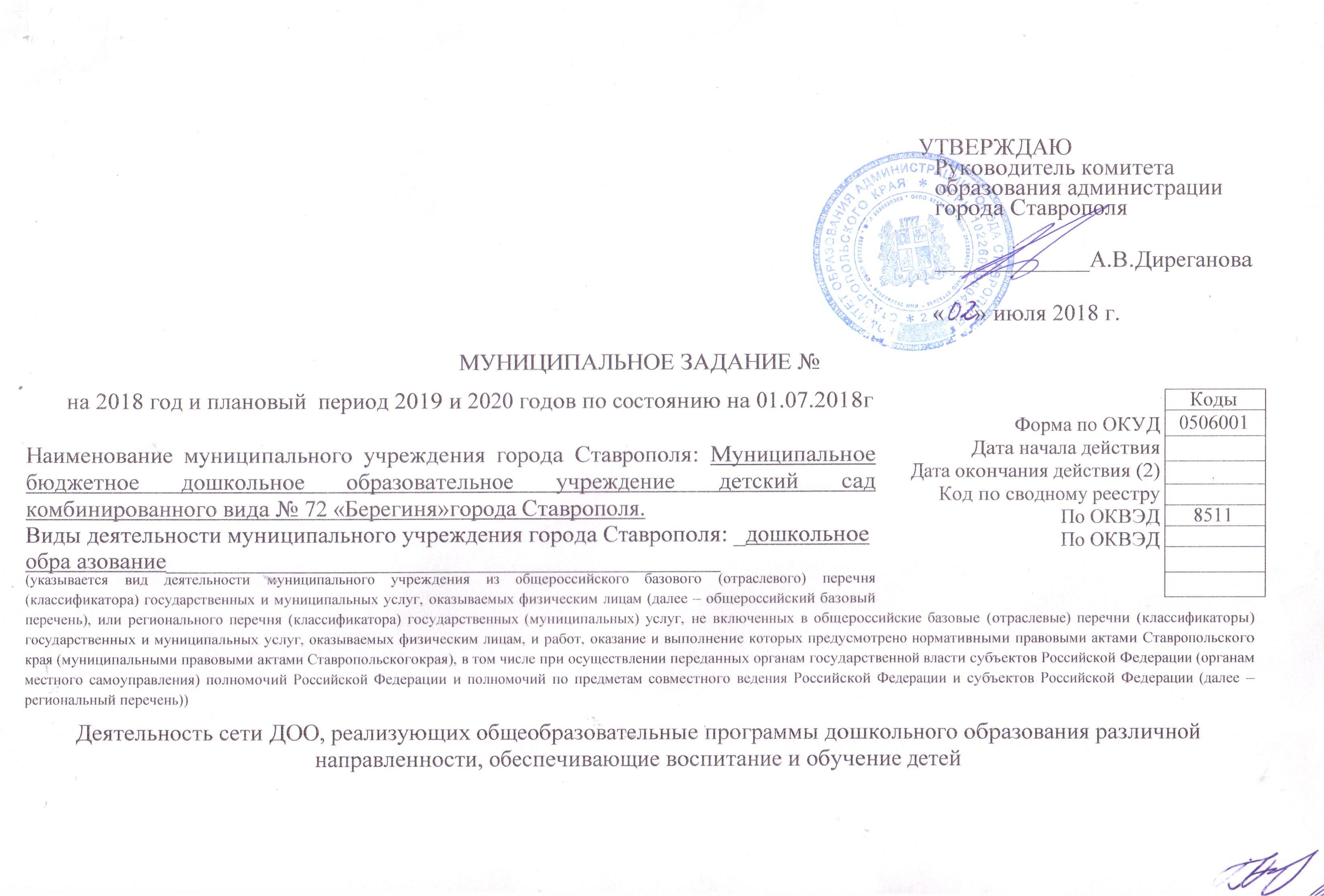 Раздел 11. Наименование муниципальной услуги: Реализация основных                          Код муниципальнойобщеобразовательных программ дошкольного образования                        услуги по общероссийскому2. Категории потребителей муниципальной услуги:                                           базовому перечню илиФизические лица в возрасте до 8 лет                                                                региональному перечню3. Показатели, характеризующие объем и (или) качество муниципальной услуги:3.1. Показатели, характеризующие качество муниципальной услуги:3.2. Показатели, характеризующие объем муниципальной услуги:4.Нормативные правовые акты, устанавливающие размер платы (цену, тариф) либо порядок ее (его) установления:5. Порядок оказания муниципальной услуги:5.1. Нормативные правовые акты, регулирующие порядок оказания муниципальной услуги:Федеральный	закон Государственная Дума РФ от 06/10/1999 №1999-10-06 "184-ФЗ (Об общих принципах организации законодательных (представительных) и исполнительных органов государственной власти субъектов Российской Федерации) " федеральный закон Государственная Дума РФ от 06/10/2003 №2003-10-06 "131-Ф3 (Об общих принципах организации местного самоуправления в Российской Федерации)Федеральный	закон Государственная Дума РФ от 29/12/2012 №2012-12-29 "273-ФЗ (Об образовании в Российской Федерации)Приказ	Министерство образования и науки Российской Федерации от 30/08/2013 №2013-08-30 "1014 (Об утверждении Порядка организации и осуществления образовательной деятельности по основным общеобразовательным программам - образовательным программам дошкольного образования)Приказ	Министерства образования и науки Российской Федерации от 17/10/2013 №2013-10-17 "1155 (Об Утверждении федерального государственного образовательного стандарта дошкольного образования) "'     (наименование, номер и дата нормативного правового акта)5.2. Порядок информирования потенциальных потребителей муниципальной услуги:Раздел 21. Наименование муниципальной услуги: присмотр и уход                                Код муниципальной                                                                                                                                                      услуги по общероссийскому2. Категории потребителей муниципальной услуги:                                                         базовому перечню илиФизические лица                                                                                                     региональному перечню3. Показатели, характеризующие объем и (или) качество муниципальной услуги:3.1. Показатели, характеризующие качество муниципальной услуги:3.2. Показатели, характеризующие объем муниципальной услуги:4.Нормативные правовые акты, устанавливающие размер платы (цену, тариф) либо порядок ее (его) установления:5. Порядок оказания муниципальной услуги:5.1. Нормативные правовые акты, регулирующие порядок оказания муниципальной услуги:1.Федеральный закон Государственная Дума РФ от 29/12/2012 №2012-12-29 "273-ФЗ (Об образовании в Российской Федерации) ";2.Федеральный закон Государственная Дума РФ от 06/10/1999 №1999-10-06 "184-ФЗ (Об общих принципах организации законодательных (представительных) и исполнительных органов государственной власти субъектов Российской Федерации) ";3.Федеральный закон Государственная Дума РФ от 06/10/2003 №2003-10-06 "131-ФЗ (Об общих принципах организации местного самоуправления в Российской Федерации) "(наименование, номер и дата нормативного правового акта)5.2. Порядок информирования потенциальных потребителей муниципальной услуги:Раздел 31. Наименование муниципальной услуги: присмотр и уход           Код муниципальнойуслуги по общероссийскому2. Категории потребителей муниципальной услуги:                       базовому перечню илиФизические лица                                                                                 региональному перечню3. Показатели, характеризующие объем и (или) качество муниципальной услуги:3.1. Показатели, характеризующие качество муниципальной услуги:3.2. Показатели, характеризующие объем муниципальной услуги:4.Нормативные правовые акты, устанавливающие размер платы (цену, тариф) либо порядок ее (его) установления:5. Порядок оказания муниципальной услуги:5.1. Нормативные правовые акты, регулирующие порядок оказания муниципальной услуги:1.Федеральный закон Государственная Дума РФ от 29/12/2012 №2012-12-29 "273-ФЗ (Об образовании в Российской Федерации) ";2.закон Государственная Дума РФ от 06/10/1999 №1999-10-06 "184-ФЗ (Об общих принципах организации законодательных (представительных) и исполнительных органов государственной власти субъектов Российской Федерации) ";3.Федеральный закон Государственная Дума РФ от 06/10/2003 №2003-10-06 "131-ФЗ (Об общих принципах организации местного самоуправления в Российской Федерации) "(наименование, номер и дата нормативного правового акта)5.2. Порядок информирования потенциальных потребителей муниципальной услуги:Часть III. Прочие сведения о муниципальном задании1. Основания (условия и порядок) для досрочного прекращения выполнения муниципального задания: ____________________________________________________________________________________________________________________________________________________________________________________________________________________________________2. Иная информация, необходимая для выполнения (контроля за выполнением) муниципального задания: ________________________________________________________________________________________________________________________________________________________________________________________________________________________________________________3. Порядок контроля за выполнением муниципального задания:4. Требования к отчетности о выполнении муниципального задания: отчет предоставляется по форме, установленной Порядком формирования муниципального задания на оказание муниципальных услуг (выполнение работ) в отношении муниципальных учреждений города Ставрополя и финансового обеспечения выполнения муниципального задания, утвержденным постановлением администрации города Ставрополя от 06.07.2016 № 1479 «Об утверждении Порядка формирования муниципального задания на оказание муниципальных услуг (выполнение работ) в отношении муниципальных учреждений города Ставрополя и финансового обеспечения выполнения муниципального задания». 4.1. Периодичность представления отчетов о выполнении муниципального задания:  ежеквартально4.2. Сроки представления отчетов о выполнении муниципального задания:  до 10 числа, следующего за отчетным периодом4.3. Иные требования к отчетности о выполнении муниципального задания:  ________________________________5. Иные показатели, связанные с выполнением муниципального задания: ___________________________________11.Д45.0Уникальный номер реестровой записиПоказатель, характеризующий содержание муниципальной услугиПоказатель, характеризующий содержание муниципальной услугиПоказатель, характеризующий содержание муниципальной услугиПоказатель, характеризующий условия (формы) оказания муниципальной услугиПоказатель, характеризующий условия (формы) оказания муниципальной услугиПоказатель качества муниципальной услугиПоказатель качества муниципальной услугиПоказатель качества муниципальной услугиЗначение показателя качествамуниципальной услугиЗначение показателя качествамуниципальной услугиЗначение показателя качествамуниципальной услугиДопустимые (возможные) отклонения от установленных показателей качества муниципальной услугиДопустимые (возможные) отклонения от установленных показателей качества муниципальной услугиУникальный номер реестровой записиНаименование базовой услуги или работы (Виды образовательных программ_(наименование показа теля)Категория потребителей услуги (наименование показа теля)Содержание услуги 3__ (наименование показа теля) Условия (формы)оказания услуги (Формы получения образования и реализации образовательных программ(наименование показа теля)Условия (формы) оказания услуги 2_(наименование показа теля)наименование показа теляединицаизмеренияединицаизмерения2018 год(очередной финансовый год)2019 год(1-й год планового периода)2020 год(2-й год планового периода)в процентахв абсолютных величинахУникальный номер реестровой записиНаименование базовой услуги или работы (Виды образовательных программ_(наименование показа теля)Категория потребителей услуги (наименование показа теля)Содержание услуги 3__ (наименование показа теля) Условия (формы)оказания услуги (Формы получения образования и реализации образовательных программ(наименование показа теля)Условия (формы) оказания услуги 2_(наименование показа теля)наименование показа телянаименованиекод по ОКЕИ (6)2018 год(очередной финансовый год)2019 год(1-й год планового периода)2020 год(2-й год планового периода)в процентахв абсолютных величинах123456789101112131411Д450003003003010601000не указаноОбучающиеся за исключением обучающихся с ограниченными возможностями здоровья (ОВЗ) и детей инвалидовОт 3 лет до 8 леточнаяГруппа полного дняУкомплектованность ДОУ воспитанникамипроцент11811811810%-11Д450003003003010601000не указаноОбучающиеся за исключением обучающихся с ограниченными возможностями здоровья (ОВЗ) и детей инвалидовОт 3 лет до 8 леточнаяГруппа полного дняУкомплектованность ДОУ кадрамипроцент10010010010%-11Д450003003003010601000не указаноОбучающиеся за исключением обучающихся с ограниченными возможностями здоровья (ОВЗ) и детей инвалидовОт 3 лет до 8 леточнаяГруппа полного дняУдовлетворенность родителей (законных представителей) воспитанников качеством предоставляемой услугипроцент98,198,198,110%-11Д4500100400301060100Адаптированная образовательная программаОбучающиеся с ограниченными возможностями здоровья (ОВЗОт 3 лет до 8 леточнаяГруппа полного дняУкомплектованность ДОУ воспитанникамипроцент16,816,816,810%-11Д4500100400301060100Адаптированная образовательная программаОбучающиеся с ограниченными возможностями здоровья (ОВЗОт 3 лет до 8 леточнаяГруппа полного дняУкомплектованность ДОУ кадрамипроцент10010010010%-11Д4500100400301060100Адаптированная образовательная программаОбучающиеся с ограниченными возможностями здоровья (ОВЗОт 3 лет до 8 леточнаяГруппа полного дняУдовлетворенность родителей (законных представителей) воспитанников качеством предоставляемой услуги%98,198,198,110%-11Д45000101000301067100Адаптированная образовательная программаНе указаноОт 3 лет до 8 леточнаяГруппа полного дняУкомплектованность ДОУ воспитанникамипроцент0,40,40,410%-11Д45000101000301067100Адаптированная образовательная программаНе указаноОт 3 лет до 8 леточнаяГруппа полного дняУкомплектованность ДОУ кадрамипроцент10010010010%-11Д45000101000301067100Адаптированная образовательная программаНе указаноОт 3 лет до 8 леточнаяГруппа полного дняУдовлетворенность родителей (законных представителей) воспитанников качеством предоставляемой услуги%98,198,198,110%-Уникальный номер реестровойзапи сиПоказатель, характеризующий содержание муниципальной услугиПоказатель, характеризующий содержание муниципальной услугиПоказатель, характеризующий содержание муниципальной услугиПоказатель, характеризующий условия (формы) оказания муниципальной услугиПоказатель, характеризующий условия (формы) оказания муниципальной услугиПоказатель объема муниципальной услугиПоказатель объема муниципальной услугиПоказатель объема муниципальной услугиЗначение показателя объемамуниципальной услугиЗначение показателя объемамуниципальной услугиЗначение показателя объемамуниципальной услугиРазмерплаты (цена, тариф) (8)Размерплаты (цена, тариф) (8)Размерплаты (цена, тариф) (8)Допустимые (возможные) отклонения от установ ленных показателей объема муниципаль ной услугиДопустимые (возможные) отклонения от установ ленных показателей объема муниципаль ной услугиУникальный номер реестровойзапи си_Наименование базовой услуги или работы (наименование показа теля)_Категория потребителей услуги(наименование показа теля)Содержание услуги 3(наименование показа теля)Условия (формы)оказания услуги наименование показа теля)_Условия (формы) оказания услуги 2_(наименование показа теля)наименование показателяединица измеренияпо ОКЕИединица измеренияпо ОКЕИ2018 год(очеред ной финансо вый год)2019 год(1-й год планового периода)2020 год(2-й год планового периода)2018 год(очеред ной финансо вый год)2019 год(1-й год планового периода)2020 год(2-й год планового периода)впро цен тахв абсо лютных вели чинахУникальный номер реестровойзапи си_Наименование базовой услуги или работы (наименование показа теля)_Категория потребителей услуги(наименование показа теля)Содержание услуги 3(наименование показа теля)Условия (формы)оказания услуги наименование показа теля)_Условия (формы) оказания услуги 2_(наименование показа теля)наименование показателянаиме нова ниекод по ОКЕИ (6)2018 год(очеред ной финансо вый год)2019 год(1-й год планового периода)2020 год(2-й год планового периода)2018 год(очеред ной финансо вый год)2019 год(1-й год планового периода)2020 год(2-й год планового периода)впро цен тахв абсо лютных вели чинах123456789101112131415161711Д450003003003010601000не указаноОбучающиеся за исключением обучающихся с ограниченными возможностями здоровья (ОВЗ) и детей инвалидовОт3 лет до 8 леточнаяГруппа полного дняЧисло обучающихсячеловек302302302Государственная (муниципальная) услуга или работа бесплатнаяГосударственная (муниципальная) услуга или работа бесплатнаяГосударственная (муниципальная) услуга или работа бесплатная10%-11Д450003003003010601000Реализация основных  общеобразовательных программ дошкольного образованияОбучающиеся за исключением обучающихся с ограниченными возможностями здоровья (ОВЗ) и детей инвалидовОт3 лет до 8 леточнаяГруппа полного дняЧисло человеко дней обученияЧеловеко-дней247р.дн247р.дн247р.днГосударственная (муниципальная) услуга или работа бесплатнаяГосударственная (муниципальная) услуга или работа бесплатнаяГосударственная (муниципальная) услуга или работа бесплатная10%-11Д4500100400301060100Адаптированная образовательная программаОбучающиеся с ограниченными возможностями здоровья (ОВЗОт3 лет до 8 леточнаяГруппа полного дняЧисло обучающихсячеловек434343Государственная (муниципальная) услуга или работа бесплатнаяГосударственная (муниципальная) услуга или работа бесплатнаяГосударственная (муниципальная) услуга или работа бесплатная10%-11Д4500100400301060100Адаптированная образовательная программаОбучающиеся с ограниченными возможностями здоровья (ОВЗОт3 лет до 8 леточнаяГруппа полного дняЧисло человекодней обученияЧеловеко-дней247р.дн247р.дн247р.днГосударственная (муниципальная) услуга или работа бесплатнаяГосударственная (муниципальная) услуга или работа бесплатнаяГосударственная (муниципальная) услуга или работа бесплатная10%-11Д45000101000301067100Адаптированная образовательная программаНе указаноОт 3 лет до 8 леточнаяГруппа полного дняЧисло обучающихсячеловек111Государственная (муниципальная) услуга или работа бесплатнаяГосударственная (муниципальная) услуга или работа бесплатнаяГосударственная (муниципальная) услуга или работа бесплатная10%-11Д45000101000301067100Адаптированная образовательная программаНе указаноОт 3 лет до 8 леточнаяГруппа полного дняЧисло человекодней обученияЧеловеко-дней247р.дн247р.дн247р.днГосударственная (муниципальная) услуга или работа бесплатнаяГосударственная (муниципальная) услуга или работа бесплатнаяГосударственная (муниципальная) услуга или работа бесплатная10%-Нормативный правовой актНормативный правовой актНормативный правовой актНормативный правовой актНормативный правовой актвидпринявший органдатаномернаименование12345-----Способ информированияСостав размещаемой информацииЧастота обновления информации123Размещение информации на стендах и уголках для родителей ДОУКопии документов , регламентирующих деятельность ДОУ, сведения о бесплатных  и платных услугах, требования к родителям (законным представителям ) воспитанниковНе реже 1 раз в годСайт в информационно-телекоммуникационной сети  «Интернет» муниципального бюджетного дошкольного образовательного учреждения  (72.stavsad.ru);В специальном разделе  «Сведения об образовательной организации », информация размещается  согласно установленным требованиям в следующих подразделах:1.Основные сведения- эта информация о дате создания образовательного учреждения, учредителе, о месте нахождения, графике работы, контактных  телефонах , адрес электронной почты.2.Структура и органы  управления образовательной организации.3.Документы- это копии устава образовательной организации , лицензии, план финансово-хозяйственной деятельности, документ о порядке предоставления платных образовательных услуг, в том числе образец договора об оказании платных образовательных услуг.4.Образование- это информация об уровнях образования, формах обучения.5.Образовательные стандарты.6.Руководство.Педагогический состав.7.Материально-техническое обеспечение и оснащенность образовательного процесса.8.Стипендии и иные виды материальной поддержки.9.Платные образовательные услуги.10.Финансово-хозяйственная деятельность.11.Вакантные места для приема.По мере внесения изменений и формирования муниципального заданияПубликация информации о ДОУ на сайте комитета образования  «Дошкольное образование»-Сведения о ДОУ (Ф.И.О. Заведующего , адрес, телефон),-информация о деятельности ДОУ,-проводимых мероприятиях;-публичный доклад  руководителя ДОУПо мере внесения изменений и формирования нового муниципального задания11.Д40.0Уникальный номер реестровой записиПоказатель, характеризующий содержание муниципальной услугиПоказатель, характеризующий содержание муниципальной услугиПоказатель, характеризующий содержание муниципальной услугиПоказатель, характеризующий условия (формы) оказания муниципальной услугиПоказатель, характеризующий условия (формы) оказания муниципальной услугиПоказатель качества муниципальной услугиПоказатель качества муниципальной услугиПоказатель качества муниципальной услугиЗначение показателя качествамуниципальной услугиЗначение показателя качествамуниципальной услугиЗначение показателя качествамуниципальной услугиДопустимые (возможные) отклонения от установленных показателей качества муниципальной услугиДопустимые (возможные) отклонения от установленных показателей качества муниципальной услугиУникальный номер реестровой записиНаименование базовой услуги или работы (Виды образовательных программ(наименование показа теля)Категория потребителей услуги (наименование показа теля)Содержание услуги 3__ (наименование показа теля)Условия (формы)оказания услуги наименование показа теля)_Условия (формы) оказания услуги 2_(наименование показа теля)наименование показа теляединицаизмеренияединицаизмерения2018 год(очередной финансовый год)2019 год(1-й год планового периода)2020 год(2-й год планового периода)в процентахв абсолютных величинахУникальный номер реестровой записиНаименование базовой услуги или работы (Виды образовательных программ(наименование показа теля)Категория потребителей услуги (наименование показа теля)Содержание услуги 3__ (наименование показа теля)Условия (формы)оказания услуги наименование показа теля)_Условия (формы) оказания услуги 2_(наименование показа теля)наименование показа телянаименованиекод по ОКЕИ (6)2018 год(очередной финансовый год)2019 год(1-й год планового периода)2020 год(2-й год планового периода)в процентахв абсолютных величинах123456789101112131411Д40005000300006001100Физические лица льготных категорий определяемых учредителемОт 3 лет до 8 летГруппа полного дняУкомплектованность ДОУ воспитанникамипроцент11811811810%-11Д40005000300006001100Физические лица льготных категорий определяемых учредителемОт 3 лет до 8 летГруппа полного дняУкомплектованность ДОУ кадрамипроцент10010010010%-11Д40005000300006001100Физические лица льготных категорий определяемых учредителемОт 3 лет до 8 летГруппа полного дняУдовлетворенность родителей (законных представителей) воспитанников качеством предоставляемой услугипроцент98,198,198,110%-11Д40005000300006001100Физические лица льготных категорий определяемых учредителемОт 3 лет до 8 летГруппа полного дняУкомплектованность ДОУ воспитанникамипроцент16,816,816,810%11Д40005000300006001100Физические лица льготных категорий определяемых учредителемОт 3 лет до 8 летГруппа полного дняУкомплектованность ДОУ кадрамипроцент10010010010%11Д40005000300006001100Физические лица льготных категорий определяемых учредителемОт 3 лет до 8 летГруппа полного дняУдовлетворенность родителей (законных представителей) воспитанников качеством предоставляемой услуги%98,198,198,110%Уникальный номер реестровойзаписиПоказатель, характеризующий содержание муниципальной услугиПоказатель, характеризующий содержание муниципальной услугиПоказатель, характеризующий содержание муниципальной услугиПоказатель, характеризующий условия (формы) оказания муниципальной услугиПоказатель, характеризующий условия (формы) оказания муниципальной услугиПоказатель объема муниципальной услугиПоказатель объема муниципальной услугиПоказатель объема муниципальной услугиЗначение показателя объемамуниципальной услугиЗначение показателя объемамуниципальной услугиЗначение показателя объемамуниципальной услугиРазмерплаты (цена, тариф) (8)Размерплаты (цена, тариф) (8)Размерплаты (цена, тариф) (8)Допустимые (возможные) отклонения от установ ленных показателей объема муниципальной услуги(7)Допустимые (возможные) отклонения от установ ленных показателей объема муниципальной услуги(7)Уникальный номер реестровойзаписиНаименование базовой услуги или работы (Виды образовательных программ(наименование показа теля)Категория потребителей услуги (наименование показа теля)Содержание услуги 3__ (наименование показа теля)Условия (фрмы)оказания услуги наименование показа теля)_условия (формы) оказания услуги 2_(наименование показа теля)наименование показателяединица измерения по ОКЕИединица измерения по ОКЕИ2018 год(очереднойфинансо вый год)2019 год(1-й год планового периода)2020 год(2-й год планового периода)2018 год(очереднойфинансо вый год)2019 год(1-й год планового периода)2020 год(2-й год планового периода)в про цен тахв абсо лютных вели чинахУникальный номер реестровойзаписиНаименование базовой услуги или работы (Виды образовательных программ(наименование показа теля)Категория потребителей услуги (наименование показа теля)Содержание услуги 3__ (наименование показа теля)Условия (фрмы)оказания услуги наименование показа теля)_условия (формы) оказания услуги 2_(наименование показа теля)наименование показателянаиме нованиекод по ОКЕИ (6)2018 год(очереднойфинансо вый год)2019 год(1-й год планового периода)2020 год(2-й год планового периода)2018 год(очереднойфинансо вый год)2019 год(1-й год планового периода)2020 год(2-й год планового периода)в про цен тахв абсо лютных вели чинах123456789101112131415161711Д40005000300006001100Физические лица льготных категорий определяемых учредителемОт 3 лет до 8 летГруппа полного дняЧисло обучающихсячеловек3023023021 6401 6401 64010%-11Д40005000300006001100Физические лица льготных категорий определяемых учредителемОт 3 лет до 8 летГруппа полного дняЧисло человеко дней обученияЧеловеко-дней247р.дн247р.дн247р.дн1 6401 6401 64010%-11Д40005000300006001100Физические лица льготных категорий определяемых учредителемОт 3 лет до 8 летГруппа полного дняЧисло обучающихсячеловек4343431 6401 6401 64010%-11Д40005000300006001100Физические лица льготных категорий определяемых учредителемОт 3 лет до 8 летГруппа полного дняЧисло человекодней обученияЧеловеко-дней247р.дн247р.дн247р.дн16401640164010%-Нормативный правовой актНормативный правовой актНормативный правовой актНормативный правовой актНормативный правовой актвидпринявший органдатаномернаименование12345ПостановлениеАдминистрация города Ставрополя30.06.2017№ 1158«Об установлении платы за присмотр и уход за детьми в муниципальных дошкольных образовательных учреждениях города Ставрополя»Способ информированияСостав размещаемой информацииЧастота обновления информации123Размещение информации на стендах и уголках для родителей ДОУКопии документов , регламентирующих деятельность ДОУ, сведения о бесплатных  и платных услугах, требования к родителям (законным представителям ) воспитанниковНе реже 1 раз в годСайт в информационно-телекоммуникационной сети  «Интернет» муниципального бюджетного дошкольного образовательного учреждения  (72.stavsad.ru);В специальном разделе  «Сведения об образовательной организации », информация размещается  согласно установленным требованиям в следующих подразделах:1.Основные сведения- эта информация о дате создания образовательного учреждения, учредителе, о месте нахождения, графике работы, контактных  телефонах , адрес электронной почты.2.Структура и органы  управления образовательной организации.3.Документы- это копии устава образовательной организации , лицензии, план финансово-хозяйственной деятельности, документ о порядке предоставления платных образовательных услуг, в том числе образец договора об оказании платных образовательных услуг.4.Образование- это информация об уровнях образования, формах обучения.5.Образовательные стандарты.6.Руководство.Педагогический состав.7.Материально-техническое обеспечение и оснащенность образовательного процесса.8.Стипендии и иные виды материальной поддержки.9.Платные образовательные услуги.10.Финансово-хозяйственная деятельность.11.Вакантные места для приема.По мере внесения изменений и формирования муниципального заданияПубликация информации о ДОУ на сайте комитета образования  «Дошкольное образование»-Сведения о ДОУ (Ф.И.О. Заведующего , адрес, телефон),-информация о деятельности ДОУ,-проводимых мероприятиях;-публичный доклад  руководителя ДОУПо мере внесения изменений и формирования нового муниципального задания11.785.0Уникальный номер реестровой записиПоказатель, характеризующий содержание муниципальной услугиПоказатель, характеризующий содержание муниципальной услугиПоказатель, характеризующий содержание муниципальной услугиПоказатель, характеризующий условия (формы) оказания муниципальной услугиПоказатель, характеризующий условия (формы) оказания муниципальной услугиПоказатель качества муниципальной услугиПоказатель качества муниципальной услугиПоказатель качества муниципальной услугиЗначение показателя качествамуниципальной услугиЗначение показателя качествамуниципальной услугиЗначение показателя качествамуниципальной услугиДопустимые (возможные) отклонения от установленных показателей качества муниципальной услугиДопустимые (возможные) отклонения от установленных показателей качества муниципальной услугиУникальный номер реестровой записи_______(наименование показа теля)_______(наименование показа теля)_______(наименование показа теля)_______(наименование показа теля)_______(наименование показа теля)наименование показа теляединицаизмеренияединицаизмерения2018 год(очередной финансовый год)2019 год(1-й год планового периода)2020 год(2-й год планового периода)в процентахв абсолютных величинахУникальный номер реестровой записи_______(наименование показа теля)_______(наименование показа теля)_______(наименование показа теля)_______(наименование показа теля)_______(наименование показа теля)наименование показа телянаименованиекод по ОКЕИ (6)2018 год(очередной финансовый год)2019 год(1-й год планового периода)2020 год(2-й год планового периода)в процентахв абсолютных величинах123456789101112131411785000500300006001100Дети-инвалидыОт 3 лет до 8 летДети-инвалидыГруппа полного дняУкомплектованность ДОУ воспитанникамипроцент0,40,40,410%11785000500300006001100Дети-инвалидыОт 3 лет до 8 летДети-инвалидыГруппа полного дняУкомплектованность ДОУ кадрамипроцент10010010010%11785000500300006001100Дети-инвалидыОт 3 лет до 8 летДети-инвалидыГруппа полного дняУдовлетворенность родителей (законных представителей) воспитанников качеством предоставляемой услуги%98,198,198,110%Уникальный номер реестровойзапи сиПоказатель, характеризующий содержание муниципальной услугиПоказатель, характеризующий содержание муниципальной услугиПоказатель, характеризующий содержание муниципальной услугиПоказатель, характеризующий условия (формы) оказания муниципальной услугиПоказатель, характеризующий условия (формы) оказания муниципальной услугиПоказатель объема муниципальной услугиПоказатель объема муниципальной услугиПоказатель объема муниципальной услугиЗначение показателя объемамуниципальной услугиЗначение показателя объемамуниципальной услугиЗначение показателя объемамуниципальной услугиРазмерплаты (цена, тариф) (8)Размерплаты (цена, тариф) (8)Размерплаты (цена, тариф) (8)Допустимые (возможные) отклонения от установ ленных показателей объема муниципаль ной услугиДопустимые (возможные) отклонения от установ ленных показателей объема муниципаль ной услугиУникальный номер реестровойзапи си_______(наименованиепоказа теля)_______(наименованиепоказа теля)_______(наименованиепоказа теля)_______(наименованиепоказа теля)_______(наименованиепоказа теля)наименованиепоказателяединица измеренияпо ОКЕИединица измеренияпо ОКЕИ2018 год(очеред нойфинансо вый год)2019 год(1-й год планового периода)2020 год(2-й год планового периода)2018 год(очеред нойфинансо вый год)2019 год(1-й год планового периода)2020 год(2-й год планового периода)впро цен тахв абсо лютныхвели чинахУникальный номер реестровойзапи си_______(наименованиепоказа теля)_______(наименованиепоказа теля)_______(наименованиепоказа теля)_______(наименованиепоказа теля)_______(наименованиепоказа теля)наименованиепоказателянаиме нова ниекод по ОКЕИ (6)2018 год(очеред нойфинансо вый год)2019 год(1-й год планового периода)2020 год(2-й год планового периода)2018 год(очеред нойфинансо вый год)2019 год(1-й год планового периода)2020 год(2-й год планового периода)впро цен тахв абсо лютныхвели чинах123456789101112131415161711785000500300006001100Дети-инвалидыОт 3 лет до 8 летДети-инвалидыГруппа полного дняЧисло обучающихсячеловек111Государственная (муниципальная) услуга или работа бесплатнаяГосударственная (муниципальная) услуга или работа бесплатнаяГосударственная (муниципальная) услуга или работа бесплатная10%-11785000500300006001100Дети-инвалидыОт 3 лет до 8 летДети-инвалидыГруппа полного дняЧисло человекодней обученияЧеловеко-дней247р.дн247р.дн247р.днГосударственная (муниципальная) услуга или работа бесплатнаяГосударственная (муниципальная) услуга или работа бесплатнаяГосударственная (муниципальная) услуга или работа бесплатная10%-Нормативный правовой актНормативный правовой актНормативный правовой актНормативный правовой актНормативный правовой актвидпринявший органдатаномернаименование12345-----Способ информированияСостав размещаемой информацииЧастота обновления информации123Размещение информации на стендах и уголках для родителей ДОУКопии документов , регламентирующих деятельность ДОУ, сведения о бесплатных  и платных услугах, требования к родителям (законным представителям ) воспитанниковНе реже 1 раз в годСайт в информационно-телекоммуникационной сети  «Интернет» муниципального бюджетного дошкольного образовательного учреждения  (72.stavsad.ru);В специальном разделе  «Сведения об образовательной организации », информация размещается  согласно установленным требованиям в следующих подразделах:1.Основные сведения- эта информация о дате создания образовательного учреждения, учредителе, о месте нахождения, графике работы, контактных  телефонах , адрес электронной почты.2.Структура и органы  управления образовательной организации.3.Документы- это копии устава образовательной организации , лицензии, план финансово-хозяйственной деятельности, документ о порядке предоставления платных образовательных услуг, в том числе образец договора об оказании платных образовательных услуг.4.Образование- это информация об уровнях образования, формах обучения.5.Образовательные стандарты.6.Руководство.Педагогический состав.7.Материально-техническое обеспечение и оснащенность образовательного процесса.8.Стипендии и иные виды материальной поддержки.9.Платные образовательные услуги.10.Финансово-хозяйственная деятельность.11.Вакантные места для приема.По мере внесения изменений и формирования муниципального заданияПубликация информации о ДОУ на сайте комитета образования  «Дошкольное образование»-Сведения о ДОУ (Ф.И.О. Заведующего , адрес, телефон),-информация о деятельности ДОУ,-проводимых мероприятиях;-публичный доклад  руководителя ДОУПо мере внесения изменений и формирования нового муниципального заданияФорма контроляПериодичностьОтраслевые (функциональные) органы администрации города Ставрополя, осуществляющие контроль за выполнением муниципального задания123Мониторинг удовлетворенности родителей услугами 2 раза в годКомитет образования администрации города Ставрополя, информационно-методический центрАнализ: - посещаемости, - заболеваемости, - выполнения норм питанияежемесячноКомитет образования администрации города СтаврополяПлановый  контроль за организацией воспитательно-образовательной работы и финансово-хозяйственной деятельностиВ соответствии с планом-графиком управления образования Комитет  образования администрации города СтаврополяОперативный контроль по обращениям граждан По мере необходимостиКомитет образования администрации города СтаврополяПлановый контроль за соблюдением требований СанПиН В соответствии с планом производственного контроляОрганами санитарно-эпидемиологической службы  